Erklärung zum Infektionsrisiko Covid-19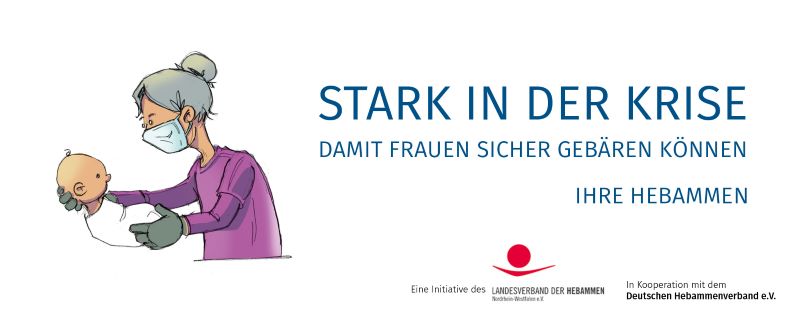 Vorname/ Name: _____________________________________ Geburtsdatum:___________________
(in Druckbuchstaben)ggf. Partner/Begleitperson: _____________________________ Geburtsdatum:___________________
(in Druckbuchstaben)A: aufsuchender Hausbesuch in der Schwangerschaft oder nach der Geburt	
B: Schwangerenvorsorge, Beratung oder Hilfe bei Beschwerden in der HebammenpraxisDiese Risikoabfrage dient dazu,das Infektionsrisiko für mich – alsHebamme – einschätzen zu können und ggf. erweiterte Schutzmaßnahmen treffen zu können. Bitte füllen Sie daher das Formular vor jedem persönlichen Kontakt aus und schicken es mir unterschrieben als Scan/Fotoper MailMailadresse oder SMSHandynummer zu.	
Wenn eine Frage mit Ja beantwortet wird, sprechen wir das weitere Vorgehen individuell ab.C: Kursteilnahme Präsenzkurs (z.B. Geburtsvorbereitung oder Rückbildungsgymnastik)Diese Risikoabfrage dient dazu, die Kursteilnahme für Sie und IhrKind und auch für die anderen Kursteilnehmer*innen zu ermöglichen. Das gilt natürlich auch für eventuelle Begleitpersonen bei der Geburtsvorbereitung. Bitte füllen Sie daher das Formular vor jeder Kursstunde aus und schicken es mir unterschrieben als Scan/ Foto per Mail Mailadresse oder SMS Handynummer zu.	
Wird eine Frage mit Ja beantwortet, ist die Teilnahme an der betreffenden Kursstunde leider nicht möglich.Hiermit erkläre(n) ich/wir, die oben genannten Angaben nach bestem Wissen gemacht zu haben.Ort/Datum: _______________________________Unterschrift:_______________________________Unterschrift Partner/Begleitperson: _______________________________Vorname NameStraßePLZ OrtTelefonE-Mail-Adressezuständige Aufsichtsbehörde: Gesundheitsamt XXX	Stand XXXNeinJa1.Ist bei Ihnen eine Corona-Infektion bekannt?2.War bei Ihnen eine Corona-Infektion bekanntund liegt diese kürzer als 28 Tage zurück?3.Haben oder hatten Siein den letzten 4 Wochen eines oder mehrere dieser Erkrankungssymptome: Husten, erhöhte Temperatur oder Fieber, (nicht schwangerschaftsbedingte) Kurzatmigkeit, Verlust von Geruchs-/Geschmackssinn, Schnupfen, Halsschmerzen, Kopf- und Gliederschmerzen, allgemeine Schwäche, Erbrechen oder Durchfall?4.Hatten Sie in den letzten 14 Tagen Kontakt zu einer Person mit nachgewiesener Covid-19 Infektion?5.Hatten Sie in den letzten 14 Tagen Kontakt zu einer Person mit den unter 2. genannten Symptomen?6.Hatten Sie in den letzten 14 Tagen Kontakt zu einer Person, die unter Quarantäne steht?